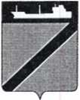 АДМИНИСТРАЦИЯ ТУАПСИНСКОГО ГОРОДСКОГО ПОСЕЛЕНИЯТУАПСИНСКОГО РАЙОНАПОСТАНОВЛЕНИЕот 12.04.2021                                                                  №  265г. ТуапсеО внесении изменения в постановление администрации Туапсинского городского поселения от 3 марта 2017 года №281 «Об утверждении положения о конкурсе на право осуществления регулярных пассажирских перевозок автомобильным транспортом в Туапсинском городском поселении»В соответствии с Федеральным законом от 13 июля 2015 года № 220-ФЗ «Об организации регулярных перевозок пассажиров и багажа автомобильным транспортом и городским наземным электрическим транспортом в Российской Федерации и о внесении изменений в отдельные законодательные акты Российской Федерации», Законом Краснодарского края от 21 декабря 2018 года № 3931-КЗ «Об организации регулярных перевозок пассажиров и багажа автомобильным транспортом и городским наземным электрическим транспортом в Краснодарском крае», представлением Туапсинской межрайонной прокуратуры от 24 марта 2021 года № 7-01-2021, в связи с кадровыми изменениями в администрации Туапсинского городского поселения,   п о с т а н о в л я ю:1. Внести в постановление администрации Туапсинского городского поселения от 3 марта 2017 года №281 «Об утверждении положения о конкурсе на право осуществления регулярных пассажирских перевозок автомобильным транспортом в Туапсинском городском поселении» следующее изменение:приложение 4 «Состав Туапсинской городской конкурсной комиссии на право осуществления регулярных пассажирских перевозок автомобильным транспортом в Туапсинском городском поселении» изложить в соответствии с приложением к данному постановлению;2. Управлению экономики, транспорта и торговли администрации Туапсинского городского поселения (Николенко) разместить настоящее постановление на официальном сайте администрации Туапсинского городского поселения в информационно-телекоммуникационной сети "Интернет".3. Общему отделу администрации Туапсинского городского поселения (Кот) обнародовать настоящее постановление в установленном порядке.4. Постановление вступает в силу со дня его обнародования.Глава Туапсинского городского поселения Туапсинского района                                                                      С.В. Бондаренко                                                                                                                                     ПРИЛОЖЕНИЕУТВЕРЖДЕНпостановлением                                     администрации Туапсинскогогородского  поселения                                                                             от 12.04.2021 г.  № 265СОСТАВ Туапсинской городской конкурсной комиссии на право осуществления регулярных пассажирских перевозок автомобильным транспортом в Туапсинском городском поселенииНачальник управления экономики,транспорта и торговли администрации Туапсинского городского поселения                                             К.И. Николенко                                                                                  КенцинАртур Альбертович- заместитель главы администрации Туапсинского городского поселения, председатель комиссии;Николенко Кира Игоревна- начальник управления экономики, транспорта и торговли  администрации Туапсинского городского поселения, заместитель председателя комиссии;Афанасьева Елена Леонидовна- начальник муниципального казенного учреждения Туапсинского городского поселения «Торговое и транспортное обслуживание»; секретарь комиссииЧлены комиссии:Шаова Марина Георгиевна- главный специалист управления экономики, транспорта и торговли администрации Туапсинского городского поселения;Пляцок Владислав Валерьевич- главный специалист муниципального казенного учреждения Туапсинского городского поселения «Торговое и транспортное обслуживание»;НапсоМурат Салимович- депутат Совета Туапсинского городского поселения (по согласованию);Кубынина Елена Николаевна- начальник правового отдела администрации Туапсинского городского поселения.